UK Women's League Division 1 Moorways Sports Centre
Derby, GBR
10 May 151500 SW A1500 SW A1500 SW A1500 SW A1500 SW A1500 SW A1500 SW A1500 SW A1500 SW A1500 SW A1500 SW A1500 SW A1500 SW A1500 SW A1500 SW A1500 SW A1500 SW A1500 SW A1500 SW A1500 SW A1500 SW A1500 SW A1500 SW A1500 SW APosPerfNameAGAgeDOBCoachClubSBPB14:40.03Amy CampbellSBSENW3106.09.83Bill FosterShaftesbury Barnet/Loughborough Students4:40.034:13.93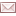 24:42.56Sarah HudakSBSENW2518.02.90Tony HouchinTrafford4:42.564:19.3134:43.91Lauren HowarthSBSENW2521.04.90Lauren HowarthLeigh/Birmingham Uni/Wigan & District4:43.914:27.8344:45.46Katja EravistoV35WMark BaddeleyNotts/Sleaford/Finland4:31.584:28.5354:51.56Claire HalliseySENWB&W64:54.17Ellie MonksSBSENW3102.12.83Steven PhillipsSouthampton4:54.174:51.9674:59.31Imani ModahlSBU23W1908.10.95Vicente ModahlSale Harriers Manchester4:59.314:54.7785:04.71Kate SearyU20W1813.11.96Phil BanningCardiff4:50.374:35.571500 SW B1500 SW B1500 SW B1500 SW B1500 SW B1500 SW B1500 SW B1500 SW B1500 SW B1500 SW B1500 SW B1500 SW B1500 SW B1500 SW B1500 SW B1500 SW B1500 SW B1500 SW B1500 SW B1500 SW B1500 SW B1500 SW B1500 SW B1500 SW BPosPerfNameAGAgeDOBCoachClubSBPB14:55.82Lucy ShortSBSENW3009.09.84Shaftesbury Barnet4:55.824:54.1025:06.92Ella ShirleySBU20W1707.08.97William Alan WinterNotts5:06.924:45.3435:09.83Hannah GriffithsSBSENW3225.08.82Janet HoltTrafford5:09.834:39.1745:12.41Sarah HamiltonPBU20WTrevor PainterWigan & District5:12.415:12.4155:15.03Emily BrownSENWCard65:20.03Maria JonesSBU23W1908.10.95David TaylorBristol & West5:20.035:08.275:21.59Nicci BlandfordSBV40W4020.07.74Southampton5:21.594:59.386:14.97Jennifer SimmonsPBSENW2415.04.91Christopher BartramSale Harriers Manchester/Manchester Uni6:14.976:14.97